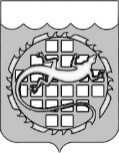 КОНТРОЛЬНО-СЧЕТНАЯ ПАЛАТА ОЗЕРСКОГО ГОРОДСКОГО ОКРУГА РАСПОРЯЖЕНИЕО внесении изменений в распоряжение от 12.02.2015 № 17«Об утверждении РегламентаКонтрольно-счетной палаты Озерского городского округа»1.	Внести в распоряжение от 12.02.2015 № 17 «Об утверждении Регламента Контрольно-счетной палаты Озерского городского округа» следующие изменения:Главу 19 Регламента изложить в новой редакции:«Глава 19.	Опубликование и размещение информации о деятельности Контрольно-счетной палаты94.	Контрольно-счетная палата в целях обеспечения доступа к информации о своей деятельности размещает на официальном сайте органов местного самоуправления Озерского городского округа в информационно-телекоммуникационной сети Интернет (далее – официальный сайт) и опубликовывает в официальном средстве массовой информации органов местного самоуправления Озерского городского округа (далее – средство массовой информации) информацию о проведенных контрольных и экспертно-аналитических мероприятиях, о выявленных при их проведении нарушениях, о внесенных представлениях и предписаниях, а также о принятых по ним решениях и мерах.Правовое регулирование отношений, связанных с обеспечением доступа к информации о деятельности Контрольно-счетной палаты осуществляется в соответствии с Порядком обеспечения доступа к информации о деятельности Контрольно-счетной палаты Озерского городского округа, утвержденным распоряжением председателя Контрольно-счетной палаты.95.	Порядок официального предоставления и размещения информации         о деятельности Контрольно-счетной палаты включает следующее:-	информацию для средства массовой информации и размещения на официальном сайте, которая формируется председателем (заместителем председателя) Контрольно-счетной палаты после его завершения;-	предоставление информации для средства массовой информации и размещение на официальном сайте осуществляется только по завершении контрольного (экспертно-аналитического) мероприятия, утверждения результатов контрольного мероприятия председателем Контрольно-счетной палаты и рассмотрения отчета о результатах контрольного (экспертно-аналитического мероприятия Собранием депутатов Озерского городского округа;-	размещение информации осуществляется после проведения правовой экспертизы на предмет соответствия информации требованиям законодательства Российской Федерации о защите государственной и иной охраняемой законом тайны;-	должностные лица Контрольно-счетной палаты не могут использовать материалы о работе Контрольно-счетной палаты во внеслужебной деятельности.96.	Основными формами обеспечения гласности в деятельности Контрольно-счетной палаты являются:-	представление в Собрание депутатов Озерского городского округа ежегодного отчета о своей деятельности (далее – отчет КСП);-	опубликование отчета КСП на официальном сайте и в средстве массовой информации;-	представление отчета о результатах проведенных контрольных и экспертно-аналитических мероприятий Собранию депутатов Озерского городского округа;-	размещение информации на официальном сайте и ее опубликование в средстве массовой информации по результатам контрольных (экспертно-аналитических) мероприятий.97.	Рассмотрение обращений и запросов правоохранительных органов, обращений (заявлений) граждан и юридических лиц производится в пределах компетенции Контрольно-счетной палаты в соответствии с нормами действующего законодательства на основании поручений председателя Контрольно-счетной палаты.98.	При наличии критических публикаций (выступлений) в отношении Контрольно-счетной палаты, а также публикаций (выступлений), содержащих недостоверные сведения о ее деятельности, требующих реагирования, подготавливаются соответствующие опровержения или ответы. Решение о реагировании и его форме принимает председатель Контрольно-счетной палаты.».2.	Разместить настоящее распоряжение на официальном сайте органов местного самоуправления Озерского городского округа Челябинской области в информационно-телекоммуникационной сети Интернет.3.	Контроль за выполнением настоящего распоряжения оставляю за собой.ПредседательКонтрольно-счетной палатыОзерского городского округа 						    А.Ю. Люков17 июля .№ 59